	       PATVIRTINTA			            Sedos Vytauto Mačernio gimnazijos 				       direktoriaus 2020-08-20 įsakymu Nr.V1-32SEDOS VYTAUTO MAČERNIO GIMNAZIJOS COVID-19 LIGOS (KORONAVIRUSO INFEKCIJOS) VALDYMO PRIEMONIŲ PLANAS ORGANIZUOJANT UGDYMO PROCESĄI SKYRIUSBENDROSIOS NUOSTATOS1. Vadovaujantis Sedos Vytauto Mačernio gimnazijos  (toliau – Gimnazija) Covid-19 ligos (koronaviruso infekcijos) valdymo priemonių planu (toliai – planas) ugdymo procesas Gimnazijoje organizuojamas atsižvelgiant į epidemiologinę situaciją ir Lietuvos Respublikos sveikatos apsaugos ministerijos patvirtintus reikalavimus. 2. Gimnazijoje maksimaliai laikomasi numatytų saugos priemonių, ribojami Gimnazijos bendruomenės kontaktai, laikomasi saugaus atstumo. 3. Gimnazijos darbuotojai (tarp jų ir pedagogai) bendrose uždarose erdvėse (pvz., koridoriuose, valgykloje, bibliotekoje ar pan.), klasės renginiuose uždarose erdvėse dalyvaujantys pilnamečiai tretieji asmenys (pvz., tėvai (globėjai, rūpintojai), kai tarp dalyvių neišlaikomas 2 metrų atstumas, privalo dėvėti nosį ir burną dengiančias apsaugos priemones (veido kaukes, respiratorius ar kitas priemones). 4.. Kaukėmis apsirūpina patys darbuotojai, pedagogai. Kaukių leidžiama nedėvėti neįgalumą turintiems asmenims, kurie dėl savo sveikatos būklės kaukių dėvėti negali ar jų dėvėjimas gali pakenkti asmens sveikatos būklei. Kai pedagogas ar kitas Gimnazijos darbuotojas negali dėvėti kaukės dėl savo sveikatos būklės ar vykdomos veiklos specifikos, atsižvelgiant į profesinės rizikos vertinimo išvadą gali būti parenkamos kitos asmeninės apsaugos priemonės. 5. Gimnazijoje siekiama, kad skirtingų srautų mokiniai turėtų kuo mažiau kontaktų. Jeigu tuose pačiuose kabinetuose vyksta pamokos skirtingų srautų mokiniams, patalpos vėdinamos ir dezinfekuojamos. Jei organizuojant veiklą naudojamos bendros patalpos po kiekvienos veiklos jos išvėdinamos ir išvalomos. 6. Reguliuojamas mokinių srautų patekimas į gimnaziją bei judėjimas joje:6.1. į Gimnaziją įeinama iš kiemo pusės 1-4, 5a, III –IV kl., per šoninį įėjimą 5b, 6a, 6b, 7, 8, I a,b ir II a,b klasės; 6.2. judant gimnazijoje pertraukų metu, mokiniams būtina dėvėti kaukes; 6.4. į antrą, trečią, ketvirtą aukštą užlipama srautų numatytu judėjimo grafiku;6.5. įeiti į dailės ir technologijų pastatą bei kitus gimnazijos pastatus būtina su kaukėmis;6.6. pamokų ir pertraukų metu mokiniams draudžiama išeiti iš gimnazijos teritorijos.7. Maksimaliai išnaudojamos galimybės pamokas/užsiėmimus, grupines veiklas organizuoti lauke. 8. Organizuojant renginius atvirose erdvėse tarp dalyvių būtų išlaikomas ne mažesnis kaip 1 metro atstumas.9. Uždarose erdvėse renginiai organizuojami laikantis srautų izoliavimo principo.10. Mokymo priemonės, inventorius dezinfekuojami po kiekvieno panaudojimo. Ribojamas dalijimasis ugdymo priemonėmis. 11. Pagal galimybes švietimo pagalbos specialistų konsultacijos teikiamos individualiai ar vienu metu dirbama tik su tos pačios klasės mokiniais. Konsultacijų metu vengiama fizinio kontakto. Po kiekvienos konsultacijos patalpos išvėdinamos ir nuvalomi dažnai liečiami paviršiai, naudotos priemonės. 12. Mokiniams, jų tėvams (globėjams, rūpintojams), darbuotojams prie įėjimų į Gimnaziją bei Gimnazijos koridoriuose, valgykloje, tualetuose, persirengimo kambariuose skelbiama informacija 12.1. apie asmens higienos laikymosi būtinybę (rankų higieną, kosėjimo, čiaudėjimo etiketą ir kt.); 12.2. apie nustatytus reikalavimus dėvėti nosies- burnos apsaugines priemones; 12.3. draudimą į Gimnaziją atvykti asmenims (mokiniams, darbuotojams, tėvams (globėjams, rūpintojams), tretiesiems asmenims), kuriems pasireiškia karščiavimas (37,3 °C ir daugiau), ar kurie turi ūmių viršutinių kvėpavimo takų ligų, kitų užkrečiamųjų ligų požymių (pvz., sloga, kosulys, pasunkėjęs kvėpavimas ir pan.).13. Gimnazijoje leidžiama dirbti darbuotojams, neturintiems ūmių viršutinių kvėpavimo takų ligų ir kitų užkrečiamųjų ligų požymių (pvz., karščiavimas, sloga, kosulys, pasunkėjęs kvėpavimas ir pan.).14. Nuolat stebima mokinių, mokytojų, kitų darbuotojų sveikatos būklė: 14.1. mokiniams, darbuotojams sudaromos sąlygos, jei yra poreikis, atvykus į Gimnaziją matuoti(s) kūno temperatūrą bekontakčiu termometru, kuris yra Visuomenės sveikatos priežiūros specialistės kabinete; 14.2. į Gimnaziją neįleidžiami asmenys, kuriems pastebimi karščiavimo ar kitų viršutinių kvėpavimo takų ligų, užkrečiamųjų ligų požymių (pvz., sloga, kosulys, pasunkėjęs kvėpavimas ir pan.); 14.3. mokinys, kuriam ugdymo proceso metu pasireiškia karščiavimas (37,3 °C ir daugiau) ar ūmių viršutinių kvėpavimo takų ligų, kitų užkrečiamųjų ligų požymiai (pvz., sloga, kosulys, pasunkėjęs kvėpavimas ir pan.), nedelsiant izoliuojamas visuomenės sveikatos specialistės kabinete, apie tai informuojami jo tėvai (globėjai, rūpintojai) ir konsultuojamasi Karštąja koronaviruso linija tel. 1808 dėl tolimesnių veiksmų;14.4. darbuotojas, kuriam darbo metu pasireiškia karščiavimas (37,3 °C ir daugiau) ar ūmių viršutinių kvėpavimo takų ligų, kitų užkrečiamųjų ligų požymiai (pvz., karščiavimas, sloga, kosulys, pasunkėjęs kvėpavimas ir pan.), turi nedelsiant palikti Gimnazijos patalpas ir kreiptis konsultacijai Karštąja koronaviruso linija tel. 1808 arba susisiekti su savo šeimos gydytoju; 14.5. jeigu Gimnazija iš darbuotojo, mokinio ar jo tėvų (globėjų, rūpintojų) gavo informaciją apie darbuotojui ar mokiniui (jo artimiesiems) nustatytą COVID-19 ligą (koronoviruso infekciją), apie tai nedelsiant informuoja Nacionalinį visuomenės sveikatos centrą prie Sveikatos apsaugos ministerijos (toliau – NVSC), bendradarbiauja su NVSC nustatant sąlytį turėjusius asmenis ir jiems taikant 14 dienų izoliaciją; 14.6. draudžiama į Gimnaziją atvykti asmenims, kuriems privaloma izoliacija, izoliacijos laikotarpiu. 15. Su mokiniais tiesioginio kontakto neturi darbuotojai, į kurių pareigas neįeina tiesioginis darbas su jais. Jei yra būtinybė susitikti su administracija, specialistais ar pedagogais, tėvai (globėjai, rūpintojai) registruojasi susitikimui telefonu 8443 46333 arba el. paštu sedosgimnazija@gmail.com. Sekretorė suorganizuos susitikimą ir informuos apie jo datą ir laiką telefonu arba el. paštu ne vėliai kaip per dvi dienas. 16. Jeigu administracijai, specialistams ar pedagogams reikalingas susitikimas su tėvais (globėjais, rūpintojais), apie tai tėvai informuojami TAMO dienyne arba elektroniniu paštu, suderinami vizito data ir laikas ir apie tai informuojamas sekretorė ne vėliau kaip prieš vieną dieną. Sekretorė informaciją pateikia Gimnazijos budėtojui. 17. Gimnazijoje sudarytos sąlygos mokinių ir darbuotojų rankų higienai (valgyklos, tualetų, persirengimo kambarių praustuvėse tiekiamas šiltas ir šaltas vanduo, kitose patalpose – šaltas vanduo, prie praustuvių patiekiama skysto muilo, veikia rankų džiovintuvai). Gerai matomoje vietoje prie įėjimų į Gimnaziją pastatomos rankų dezinfekcijai skirtos priemonės. Viešinamos rekomendacijos dėl tinkamos rankų higienos (1 priedas). 18. Dažnai liečiami paviršiai (durų rankenos, durų rėmai, stalų paviršiai, kėdžių atramos, laiptinės turėklai, elektros jungikliai ir kt.) valomi paviršiams valyti skirtu valikliu ne rečiau kaip 2 kartus per dieną. Kitas aplinkos valymas Gimnazijoje atliekamas atsižvelgiant į Sveikatos apsaugos ministerijos parengtas rekomendacijas patalpų valymui COVID-19 pandemijos metu       (https://sam.lrv.lt/uploads/sam/documents/files/REKOMENDACIJOS%20dezinfekcijai%2020200327%20(1).pdf) 19. Mokinių vykimas į renginius už Gimnazijos ribų: 19.1. renginiai už Gimnazijos ribų organizuojami tik gavus Gimnazijos direktoriaus leidimą,19.2. renginį už Gimnazijos ribų organizuojantis mokytojas privalo pateikti prašymą raštinės administratoriui prieš tris darbo dienas iki renginio, taip pat prieš renginį pravesti saugaus elgesio instruktažą. 19.3. Vykdant ugdymo proceso veiklas Gimnazijos teritorijoje direktoriaus įsakymo nereikia. 20. Bibliotekos paslaugomis galima naudotis pagal nustatytą tvarkaraštį. Bibliotekoje klientai aptarnaujami laikantis saugaus atstumo. Skaitykloje vienu metu gali būti tiek mokinių, kad tarp jų būtų ne mažesnis kaip 1 metro atstumas.21.Vykdami mokykliniu autobusu mokiniai privalo dėvėti nosį ir burną dengiančias apsaugos priemones bei įlipę į autobusą dezinfekuoti rankas.II SKYRIUSPRADINIO, PAGRINDINIO IR VIDURINIO UGDYMO ORGANIZAVIMAS22. Pradinio, pagrindinio ir vidurinio ugdymo programoms įgyvendinti Gimnazija skiria tiek pamokų, kiek numatyta  bendruosiuose ugdymo planuose. 21. Pagal galimybes organizuojamos po dvi to paties dalyko pamokos iš eilės. 22. Pamokos visų klasių mokiniams prasideda 8.00 val.23.Vienos klasės mokiniams ugdymo veiklos visą dieną organizuojamos toje pačioje mokymo patalpoje, išskyrus gamtos mokslų, technologijų ir pamokas, kai klasės mokiniai skiriami į grupes: 24. Jeigu leidžia dalyko turinio ypatumai, oro temperatūros sąlygos, galima pamokas organizuoti lauke. Fizinio ugdymo pamokas, jei leidžia oro sąlygos, būtina organizuoti lauke. 25. Gimnazijoje 2020-2021 mokslo metus švietimo ir mokymosi pagalba gali būti organizuojama ir nuotoliniu būdu.     III SKYRIUSNEFORMALIOJO VAIKŲ ŠVIETIMO ORGANIZAVIMAS26. Neformaliojo vaikų švietimo veiklos pagal galimybes vykdomos laikantis grupių izoliacijos principo: siekiama, kad vaikai nuolatos dalyvautų tos pačios grupės veiklose, neformaliojo vaikų švietimo veiklos būtų vykdomos taip, kad būtų išvengta skirtingų grupių vaikų kontakto patalpose, kuriose vykdoma veikla. 27. Neformaliojo vaikų švietimo veiklos organizuojamos taip, kad būtų išvengta kontakto su pašaliniais, veiklose nedalyvaujančiais asmenimis. Jei to padaryti neįmanoma - ribojamas kontakto laikas. 28. Draudžiama veiklose dalyvauti mokiniams, kuriems pasireiškia karščiavimas, kurie turi ūmių viršutinių kvėpavimo takų ligų požymių (pvz., kosulys, pasunkėjęs kvėpavimas).IV SKYRIUSMAITINIMO ORGANIZAVIMAS29. Mokinių maitinimas organizuojamas maksimaliai laikantis higienos ir saugumo principų. 30. Siekiant sumažinti mokinių skaičių valgykloje, mokiniai gimnazijos valgykloje valgo pagal numatytą grafiką:1-2 klasės - 9.30- 9.45 val. 3- 4 klasės - 9.55- .10.10 val. 5-8 klasės - 10.35- 10.55val.I- IV klasės 11.40- 12.00 val.31. Po kiekvieno maitinimo bendra maitinimo organizavimo patalpa išvėdinama ir išvaloma. V SKYRIUSBAIGIAMOSIOS NUOSTATOS32. Už mokinių, atvykstančių į Gimnaziją, sveikatos būklę bei aprūpinimą nosį ir burną dengiančiomis apsaugos priemonėmis atsako jų tėvai (globėjai, rūpintojai).33. Jei Gimnazijos darbuotojui ar mokiniui yra nustatoma COVID-19 liga, Gimnazijos mokiniams ugdymas toliau tęsiamas vadovaujantis atskirais Lietuvos Respublikos sveikatos apsaugos ministro-valstybės lygio ekstremaliosios situacijos valstybės operacijų vadovo ir/ar Švietimo, mokslo ir sporto ministerijos sprendimais. 34. Gimnazijos planas keičiamas pasikeitus teisės aktams. 35. Su Gimnazijos planu darbuotojai supažindinami pasirašytinai. Mokinius pasirašytinai su planu supažindina klasių vadovai/kuratoriai. 36. Gimnazijos planas skelbiamas Gimnazijos interneto svetainėje, atmintinės darbuotojams, mokiniams, tėvams (globėjams, rūpintojams) – Gimnazijos patalpose, interneto svetainėje.______________________Gimnazijos plano1 priedasASMENS HIGIENOS (KOSĖJIMO, ČIAUDĖJIMO ETIKETO, RANKŲ HIGIENOS) LAIKYMOSI TAISYKLĖS DRAUDŽIAMA ATVYKTI Į GIMNAZIJĄ: mokiniams, darbuotojams, tėvams (globėjams, rūpintojams), tretiesiems asmenims, kuriems pasireiškia karščiavimas (37,3 °C ir daugiau), ar kurie turi ūmių viršutinių kvėpavimo takų ligų, kitų užkrečiamųjų ligų požymių (pvz., sloga, kosulys, pasunkėjęs kvėpavimas ir pan.); asmenims, kuriems privaloma izoliacija, izoliacijos laikotarpiu; pašaliniams asmenims, išskyrus atvejus, kai jie teikia paslaugas, būtinas ugdymo proceso organizavimui. Asmenys bendrose uždarose erdvėse (pvz., koridoriuose, valgykloje, bibliotekoje ar pan.), klasės renginiuose uždarose erdvėse dalyvaujantys pilnamečiai tretieji asmenys (pvz., tėvai (globėjai, rūpintojai), kai tarp dalyvių neišlaikomas 2 metrų atstumas, privalo dėvėti nosį ir burną dengiančias apsaugos priemones (veido kaukes, respiratorius ar kitas priemones) (toliau – kaukė). Mokiniams rekomenduojama dėvėti kaukes išėjus iš klasės. Kaukių leidžiama nedėvėti neįgalumą turintiems asmenims, kurie dėl savo sveikatos būklės kaukių dėvėti negali ar jų dėvėjimas gali pakenkti asmens sveikatos būklei.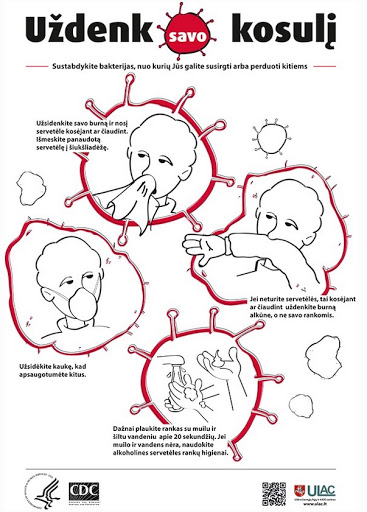 REKOMENDACIJOS DĖL RANKŲ HIGIENOS         Tinkama rankų higiena sumažina virusų ir kitų užkrečiamųjų ligų perdavimo ir užsikrėtimo riziką. Rankų higiena – tai dažnas ir tinkamas rankų plovimas vandeniu su muilu arba rankų valymas alkoholio turinčiomis priemonėmis (tirpalais, geliais, servetėlėmis ar kitomis priemonėmis).          Rankų higiena yra racionali, pigiausia prevencijos priemonė, nesukelianti reikšmingos susijusios rizikos. Rankas reikia reguliariai plauti muilu ir vandeniu muiluojant jas 20–40 sekundžių. Rankų dezinfekavimo priemonės, kurių pagrindą sudaro alkoholis, nėra labiau veiksmingos ir naudingos kaip rankų plovimas. Plauti reikėtų vėsiu vandeniu, nes karštas vanduo nuriebalina, skatina odos pabrinkimą (patinimą), išsausėjimą. Jei nėra galimybės nusiplauti rankų, rekomenduojama naudoti antiseptikus (dezinfekavimo priemones). Tinkamas jų naudojimas nužudo daugumą mikroorganizmų ant rankų ir užkerta kelią ligoms plisti. Rankų dezinfekavimo priemonės efektyvios ir yra naudojamos, jei rankos vizualiai nesuterštos išskyromis, t. y. švarios. Jei rankos nešvarios, prieš naudojant alkoholio turinčius rankų dezinfekavimo skysčius, rankas reikia nuplauti vandeniu su muilu. Venkite liesti neplautomis rankomis akis, burną, nosį dėl galimo viruso patekimo į organizmą per gleivines.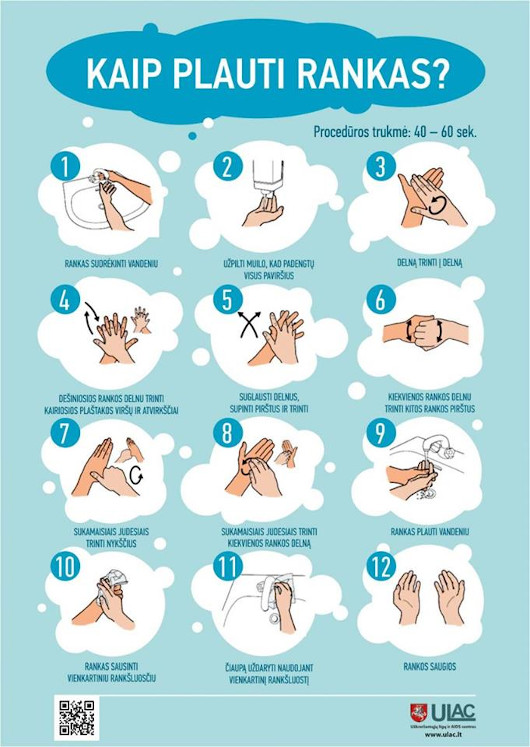 KlasėKabinetas, kuriame organizuojamos veiklos (aukštas)125 kabinetas (II aukštas)2a9 kabinetas (I aukštas)2b24 kabinetas  (II aukštas)323 kabinetas (II aukštas)4a26 kabinetas (II aukštas)4b29 kabinetas (II aukštas)5a49 kabinetas (IV aukštas)5b33 kabinetas (III aukštas)6a31 kabinetas (III aukštas)6b32 kabinetas (III aukštas)734 kabinetas (III aukštas)83 kabinetas (I aukštas)Ia39 kabinetas (III aukštas)Ib35 kabinetas (III aukštas)IIa21 kabinetas ( II aukštas)IIb22 kabinetas ( II aukštas)III7 kabinetas (I aukštas)IV 1 kabinetas (I aukštas)